National Association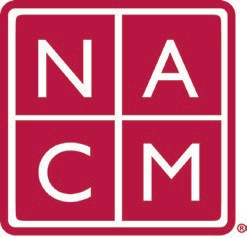 for Court Management	Strengthening Court ProfessionalsWEBSITE COMMITTEEMarch 1, 2023 @ 2:00 p.m. ETChair: Roger RandCommittee Page Attendance: Roger Rand, Mae Swisher, Joe Calogero, Tom Hathaway, Kelly Hutton, Kent Pankey, Kelly Steele. Dan Palermo, Erin Carr, Rick Pierce.Review and Approval of minutes from January 4, 2023 Meeting. Old BusinessCore Champion PageDemonstration of new page Recording Information - ZoomMae presented new CORE Site in NACM StageDevelopers spent 40 hours developing the site in Stage and it is estimated it will take an additional 8 hours to move the site into Production.Structured Responses go to NCSC’s Box AccountDiscussionCore Champion is a Program, Core Essentials is not a program, it’s a set of curricula for people to teach themselves Court Management Concepts. Future Development needed.Dawn and Kelly will review recording and discuss content updatesMae will schedule a work session with the developers, Kelly, and Dawn for two weeks out.Change Requests2/10/23 Request menu item changes for CORE site: Done.2/24/23 Request to add Social Media Subcommittee PageNew Subcommittee is still being organized. If we can have the page set up within the next month that would be great.Howell to John Thomas switch 4/1/23Meeting, Roger to review NACM’s agreement with John Thomas. Roger to set a meeting with a Sales vendor from Nexcess to get a quote for maintenance and a document library with Nexcess starting in 2024.Document LibraryPast Conference MaterialsNeed guests of our site to access materials without having to have an accountNew BusinessVideo Gallery – Name Change?Roger to test changing the name of the box on the conference site to Conference VideosFuture Meeting dates.April 5, 2023	June 7, 2023May 3, 2023	July TBD at Annual ConferenceThank you for your time and we look forward to working with you this NACM year.Association Services: National Center for State Courts, 300 Newport Avenue, Williamsburg, VA 23185 (757) 259-1841, Fax (757) 259-1520Home Page: http://www.nacmnet.org